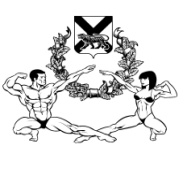 ПРИМОРСКАЯ КРАЕВАЯ ФЕДЕРАЦИЯ БОДИБИЛДИНГА И ФИТНЕСАФЕСТИВАЛЬ СПОРТА И КРАСОТЫ «SPORTS & BEAUTY» Цели и задачи Фестиваля: ФЕСТИВАЛЬ СПОРТА И КРАСОТЫ «SPORTS & BEAUTY» - это красочное спортивное событие, цель которого популяризация спорта и здорового образа жизни, ознакомление населения с многообразием спортивных направлений и   поддержка спортсменов.Организатор Фестиваля: Приморская Краевая федерация бодибилдинга и фитнеса.Руководство Фестивалем:Руководство мероприятием осуществляется Оргкомитетом, состоящим из представителей заявленных федераций, спортивных организаций, спортсменов и деятелей индустрии фитнеса:ПРИМОРСКАЯ КРАЕВАЯ ФЕДЕРАЦИЯ БОДИБИЛДИНГА И ФИТНЕСАФЕДЕРАЦИЯ ПАУЭРЛИФТИНГА ПРИМОРСКОГО КРАЯ (IPF)ФЕДЕРАЦИЯ АРМСПОРТА ПРИМОРСКОГО КРАЯОБЩЕРОССИИЙСКАЯ ФЕДЕРАЦИЯ ФУНКЦИОНАЛЬНОГО МНОГОБОРЬЯОТКРЫТЫЙ УРОК ЙОГИ «АШТАНГА ВИНЬЯСА» (Инструктор ВЛАДИМИР ЕРШОВ) ЕВРОАЗИАТСКАЯ ФЕДЕРАЦИЯ ДЖИУ-ДЖИТСУ ФИТНЕС-СТУДИЯ СВЕТЛАНЫ РУДЕНКО СТУДИЯ ТАНЦА НА ПИЛОНЕ «НИМФА» СЕТЬ ФИТНЕС-КЛУБОВ «FAN GYM»Формат Фестиваля:Формат фестиваля «SPORTS & BEAUTY» - спортивное шоу, основная задача которого – популяризация спорта, поддержка физкультурного движения и установление контактов между представителями спортивных и физкультурных движений.Спортивные федерации (из числа заявленных федераций) представят свои дисциплины в исполнении сильнейших спортсменов (личности спортсменов на усмотрение самой федерации). Представление «своей» дисциплины осуществляется в строгом соответствии со СЦЕНАРИЕМ ФЕСТИВАЛЯ.Формат мероприятия предполагает   проведение выставок, дегустаций и промо - акций на площадке. Прием участников и подача заявок:Турниры, проводимые спортивными федерациями в рамках   фестиваля «SPORTS & BEAUTY», осуществляются в строгом соответствии с официальными правилами и регламентами того вида спорта, который представляет данная федерация. Условия участия спортсменов в турнирах проводимых спортивными федерациями в рамках фестиваля «SPORTS & BEAUTY» регламентируются руководством соответствующих федераций-участников.Телефоны ответственных лиц:1.ПРИМОРСКАЯ КРАЕВАЯ ФЕДЕРАЦИЯ БОДИБИЛДИНГА И ФИТНЕСАЛевин Николай, тел. +7(914)718-22-922.ФЕДЕРАЦИЯ ПАУЭРЛИФТИНГА ПРИМОРСКОГО КРАЯ (IPF)Кузьменко Алексей, тел. +7(924)263-40-723.ФЕДЕРАЦИЯ АРМСПОРТА ПРИМОРСКОГО КРАЯРуденко Максим, тел.+7(914)967-58-804.ОБЩЕРОССИИЙСКАЯ ФЕДЕРАЦИЯ ФУНКЦИОНАЛЬНОГО МНОГОБОРЬЯЩебуняева Анна, тел. +7(964)446-80-595.ОТКРЫТЫЙ УРОК ЙОГИ «АШТАНГА ВИНЬЯСА» Инструктор ВЛАДИМИР ЕРШОВ, тел. +7(924)232-38-80Программа Фестиваля:11.00«ОБЩЕРОССИИЙСКАЯ ФЕДЕРАЦИЯ ФУНКЦИОНАЛЬНОГО МНОГОБОРЬЯ»«ОТКРЫТЫЙ ТУРНИР ПО ФУНКЦИОНАЛЬНОМУ МНОГОБОРЬЮ»13.00СЕТЬ ФИТНЕС-КЛУБОВ «FAN GYM»«ТАНЦЕВАЛЬНАЯ РАЗМИНКА В СТИЛЕ «ZUMBA»»13.30«ФИТНЕС-СТУДИЯ  СВЕТЛАНЫ РУДЕНКО»ОТКРЫТЫЙ УРОК ЙОГИ «АШТАНГА ВИНЬЯСА»14.40«ЕВРОАЗИАТСКАЯ ФЕДЕРАЦИЯ ДЖИУ-ДЖИТСУ»ПОКАЗАТЕЛЬНЫЕ ВЫСТУПЛЕНИЯ СПОРТСМЕНОВ ДЖИУ-ДЖИТСУ15.15«ФЕДЕРАЦИЯ АРМСПОРТА ПРИМОРСКОГО КРАЯ»«ОТКРЫТЫЙ ЧЕМПИОНАТ ПО АРМРЕСТЛИНГУ ПАМЯТИ АНДРЕЯ ГУРНИКА»18.10«ФЕДЕРАЦИЯ ПАУЭРЛИФТИНГА ПРИМОРСКОГО КРАЯ (IPF)»«ТУРНИР «БИТВА БОГАТЫРЕЙ» - 4»(ЖИМ ЛЕЖА И СТАНОВАЯ ТЯГА БЕЗ ЭКИПИРОВКИ, СРЕДИ ПРОФЕССИОНАЛОВ)20.30«ПРИМОРСКАЯ КРАЕВАЯ ФЕДЕРАЦИЯ БОДИБИЛДИНГА И ФИТНЕСА»СПОРТИВНЫЙ КОНКУРС «ПЛЯЖНЫЙ БОДИБИЛДИНГ»СПОРТИВНЫЙ КОНКУРС «ФИТНЕС-БИКИНИ»22.00«ФИТНЕС-СТУДИЯ СВЕТЛАНЫ РУДЕНКО» & «СТУДИЯ ТАНЦА НА ПИЛОНЕ «НИМФА»ПОКАЗАТЕЛЬНЫЕ ВЫСТУПЛЕНИЯ НА ПИЛОНЕ23.00AFTERPARTYMOONA BEACH CLUBРАБОТАЕТ В РЕЖИМЕ НОЧНОГО КЛУБА Время и место проведения Фестиваля:27 августа 2016г. «MOONA BEACH CLUB» (г. Владивосток, Токаревская кошка-1)Начало в 11.00Награждение:Награждение участников Фестиваля осуществляется кубками и грамотами, а так же за счет средств и призов, подготовленных партнерами и спортивными организациями, входящими в   ОРГКОМИТЕТ.Контактные телефоны ОРГКОМИТЕТА: 8(904)622-54-31, 8(914)718-22-92